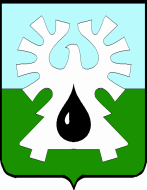 МУНИЦИПАЛЬНОЕ ОБРАЗОВАНИЕ ГОРОД УРАЙХАНТЫ-МАНСИЙСКИЙ АВТОНОМНЫЙ ОКРУГ - ЮГРА   ДУМА ГОРОДА УРАЙРЕШЕНИЕот  27 июня 2019                                                                                            № 43О внесении изменений в Регламент Думы города Урай     Рассмотрев представленный председателем Думы города Урай проект решения Думы города Урай «О внесении изменений в Регламент Думы города Урай», Дума города Урай решила:     1.Внести в Регламент Думы города Урай, принятый решением  Думы города Урай  от 22.05.2009 №32 (в редакции решений Думы города Урай от 05.03.2011 №13, от 19.03.2011 №23, от 14.04.2011 №9, от 26.05.2011 №34, от 25.01.2012 №3, от 28.02.2013 №16, от 24.09.2015 №88, от 09.11.2015 №129, от 04.10.2016 №4, от 05.07.2017 № 46, от 24.11.2017 № 82, от 11.12.2018 № 78), следующие изменения:     1)часть 3 статьи 7 дополнить абзацем 4 следующего содержания:     «Вопрос об освобождении председателя Думы, заместителя председателя Думы от обязанностей рассматривается только в их присутствии с обязательным предоставлением им слова для выступления, за исключением случая, если от председателя Думы, заместителя председателя Думы поступило письменное заявление о рассмотрении указанного вопроса без их личного присутствия.»;     2)часть 5 статьи 26 дополнить пунктом 3) следующего содержания:     «3)другие вопросы, зафиксированные в протоколе, по которым на заседании Думы проводилось голосование, не отнесенные к процедурным.»      2.Опубликовать настоящее решение в газете «Знамя».Председатель Думы  города Урай                                      Г.П. Александрова